BMW  BILLIARDS   ROSTER SHEET2018 Season                 Email completed rosters to:  bmwbilliards@msn.com  Or fax to 970-663-1276 (if faxing please call 970-391-7664 to verify fax has been received)In Ft Collins/Loveland area can drop off completed rosters to drop off league boxes at Match-Ups, Matts Place, Mulligans, Night Shotz or PitchersAny rosters received after deadline have no guarantee of playing, late rosters will only be allowed if spot is available in league.TYPE OF LEAGUE (Please Mark Box)  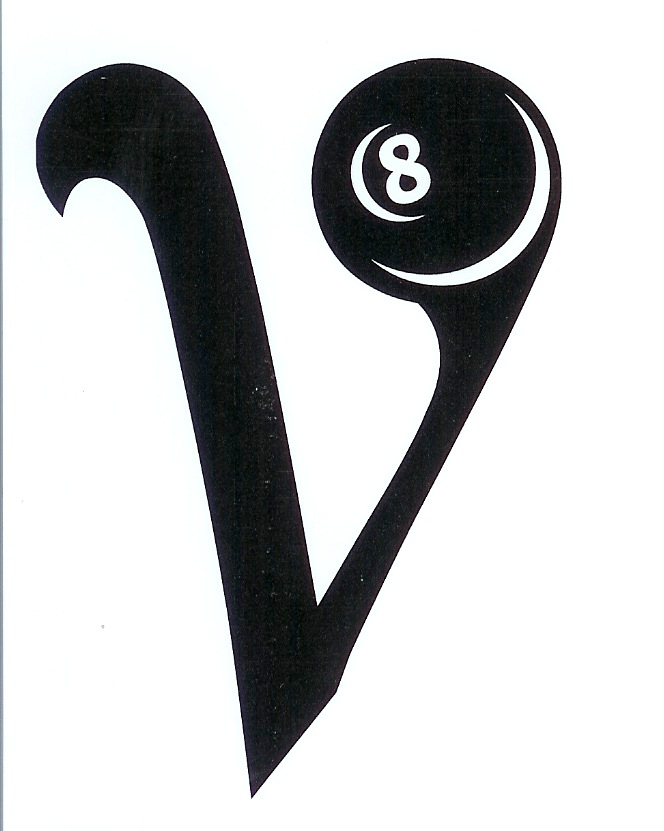 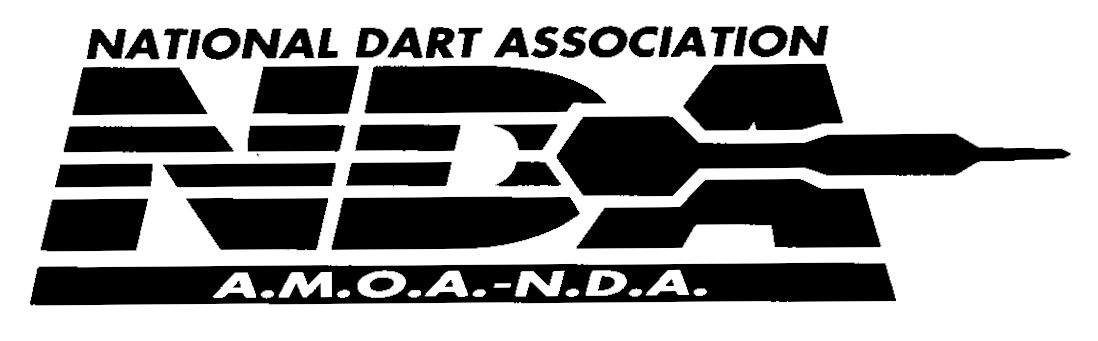 Incomplete rosters missing player names or rosters with only first names may result in being placed in highest league or division.LOCATION: ___________________________________________ NAME: __________________________________________    (Please - no team names allowed with profanity)NIGHT  LEAGUE: _________________________________________Is team new to the BMW league system   Yes ______  No ______Contact name/phone # to appear on schedules: _______________________→ For pool teams, please indicate which player will be score keeper on Compusport for team.  Indicate with a SK by player’s name. Please include email address for all score keepers.►Captain:  Player Name Phone # (Best contact #) Email: Must include contact # & email for captain, if captain is inaccessible list next player contact # to be used in place of captain.►Player Name   Phone # (Best contact #) ►Player Name   Phone # (Best contact #) ►Player Name    Phone # (Best contact #) ►Player Name    Phone # (Best contact #)                    ►Player Name     Phone # (Best contact #)  ►Player Name Phone # (Best contact #) Additional players please include on email or additional page.